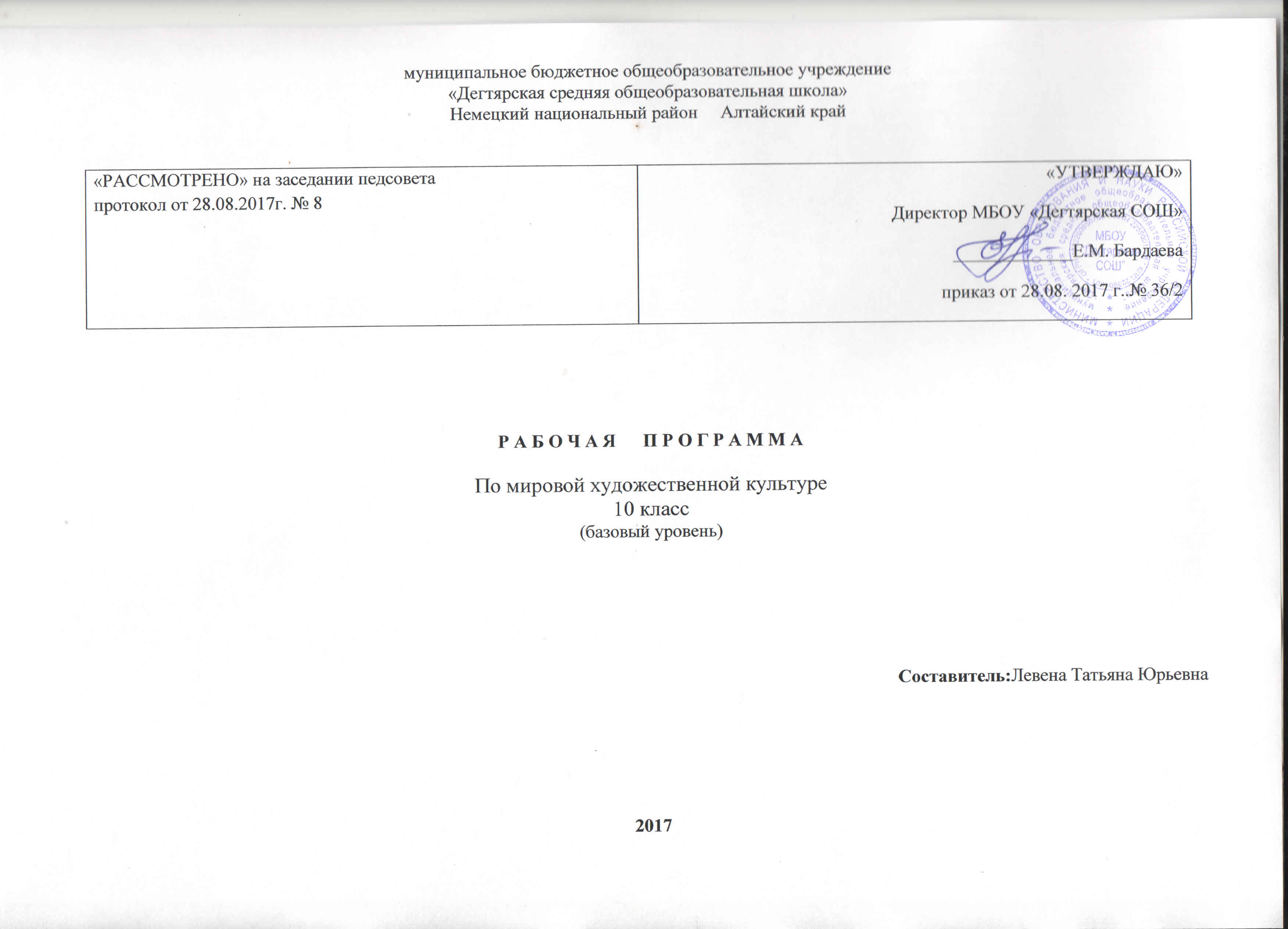 ПОЯСНИТЕЛЬНАЯ ЗАПИСКАДанная рабочая программа по искусству  для 10 класса соответствует требованиям федерального компонента государственного стандарта среднего (полного) общего образования на базовом уровне и разработана на основе:1.Основной образовательной программы основного общего образования МБОУ «Дегтярская СОШ»2.Учебного плана на текущий  учебный год МБОУ «Дегтярская СОШ», на основании которого выделен 1 часв неделю(35 часов в год)3.Авторской рабочей программы для общеобразовательных учреждений:«Мировая художественная культура 5-11» авторы программы Г.И. Данилова Москва, Дрофа, 2010 год.  УМК:	1. Данилова Г.И. Мировая художественная культура программа для общеобразовательных учреждений М. Дрофа 2010г2. Данилова Г.И. Тематическое и поурочное планирование.- М.: Дрофа,2012г3. Данилова Г.И. Мировая художественная культура: «От истоков до 17 века» 10 класс /Г.И. Данилова.- 8-е изд. стереотип.- М.; Дрофа, 2012г (базовый уровень)Структура программы соответствует основным требованиям положения МБОУ «Дегтярская СОШ» о рабочей программе.Срок реализации программы: 1 год, на текущий учебный годПланируемые результаты освоения предметаВ результате освоения курса мировой и отечественной художественной культуры формируются основы эстетических потребностей, развивается толерантное отношение к миру, актуализируется способность воспринимать свою национальную культуру как неотъемлемую составляющую культуры мировой и в результате более качественно оценивать её уникальность и неповторимость, развиваются навыки оценки и критического освоения классического наследия и современной культуры, что весьма необходимо для успешной адаптации в современном мире, выбора индивидуального направления культурного развития, организации личного досуга и самостоятельного художественного творчества.Курс мировой художественной культуры систематизирует знания о культуре и искусстве, полученные в образовательных учреждениях, реализующих программы начального и основного общего образования на уроках изобразительного искусства, музыки, литературы и истории, формирует целостное представление о мировой художественной культуре, логике её развития в исторической перспективе, о её месте в жизни общества и каждого человека. Изучение мировой художественной культуры развивает толерантное отношение к миру как единству многообразия, а восприятие собственной национальной культуры сквозь призму культуры мировой позволяет более качественно оценить её потенциал, уникальность и значимость. Проблемное поле отечественной и мировой художественной культуры как обобщённого опыта всего человечества предоставляет учащимся неисчерпаемый «строительный материал» для самоидентификации и выстраивания собственного вектора развития, а также для более чёткого осознания своей национальной и культурной принадлежности.В результате изучения мировой художественной культуры ученик должензнать / понимать: основные виды и жанры искусства; изученные направления и стили мировой художественной культуры; шедевры мировой художественной культуры; особенности языка различных видов искусства;уметь: узнавать изученные произведения и соотносить их с определенной эпохой, стилем, направлением. устанавливать стилевые и сюжетные связи между произведениями разных видов искусства; пользоваться различными источниками информации о мировой художественной культуре; выполнять учебные и творческие задания (доклады, сообщения);использовать приобретенные знания в практической деятельности и повседневной жизни: для выбора путей своего культурного развития; организации личного и коллективного досуга; выражения собственного суждения о произведениях классики и современного искусства; самостоятельного художественного творчества.Содержание учебного предметаДревние цивилизации  (6 часов)Роль мифа в культуре. Древние образы и символы. Первобытная магия. Живопись Альтамиры. Символика геометрического орнамента в произведениях изобразительного искусства. Зарождение архитектуры, ее связь с религиозными верованиями и представлениями человека (Стоунхендж). Театр, музыка и танецМировое значение древнеегипетской цивилизации. Пирамиды в Гизе как выдающиеся памятники мирового зодчества и одно из чудес света. Скальные гробницы и храмы Среднего и Нового царств. Архитектурные комплексы в Карнаке и Луксоре. Гигантизм и неизменность канона — примета Вечной жизни в изобразительном искусстве (скульптурные памятники, рельефы и фрески — по выбору). Музыкальное искусство Древнего ЕгиптаОсобенности художественной культуры Междуречья. Аскетизм и красочность архитектурных ансамблей Вавилона. Изобразительное искусство и музыка. Оригинальный и самобытный характер художественной культуры доколумбовой Америки. Отражение мифологических представлений майя и ацтеков в архитектуре и рельефах (Паленке, Теночтитлан).2.Культура античности (4 часа)Всемирно-историческое     значение художественной культуры Древней Греции. Идеалы красоты в ансамбле афинского Акрополя, общественного и культурного центра греческой цивилизации. Парфенон — главное украшение Акрополя.Архитектурные   символы   римского величия. Римский форум, центр деловой и общественной жизни «вечного города». Пантеон — «храм всех богов». Колизей — величественная зрелищная постройка Древнего Рима. Рождение греческого театра (обобщение ранее изученного). Особенности театрализованного действа. Музыкальное искусство Античности. Значение   культуры    Византийской империи.    Следование    античным традициям, пролог к развитию средневековой культуры. Собор Святой Софии в Константинополе как воплощение идеала божественного мироздания в восточном христианстве. Искусство мозаики и иконописи. 3.Средние века  (10 часов)Древнерусский крестово-купольный тип храма. Космическая, топографическая, временная символика храма. Архитектурный облик Киева — «матери городов русских». Внешний облик и внутреннее убранство собора Святой Софии в Киеве.Архитектура   Великого   Новгорода и ее характерные особенности. Храм Софии Новгородской. Архитектура     Владимиро-Суздальского княжества. Внешний и внутренний  облик  Успенского  собора  во Владимире. Храм Покрова Богородицы на реке НерльСледование   традициям   владимиро-суздальских мастеров,  обращение к лучшим   достижениям   западноевропейского зодчества. Ансамбль Московского  Кремля.  Успенский собор как его главное украшениеИкона и иконостас, Мозаики и фрески Киевской Софии. Особенности новгородской школы живописи.Творчество Феофана Грека. Шедевры Андрея Рублева и основные вехи его творчества. Музыкальная культура Древней РусиМонастырская базилика как средоточие культурной жизни романской эпохи. Готический собор как образ мира. -Региональные школы Западной Европы (Франция, Германия). Соборы Нотр-Дам в Париже и в Кельне (по выбору)Понятие   о   литургической    драме и   средневековом   фарсе   (по   выбору)-Монодический   склад   средневековоймузыкальной культуры4.Культура  Востока  (6 часов)Самобытность и неповторимость художественной культуры Индии. Шедевры     индийского     зодчества. Ступа в Санчи, ее назначение и особенности внешнего облика. Пещерные храмы (чайтья в Карли) и храм КандарьяМахадевы в Кхаджурахо (по выбору). Искусство   живописи.   Музыкальное и    театральное    искусство    Индии (обобщение ранее изученного)Значение и уникальный характер китайской художественной культуры. Шедевры   архитектуры.   Воплощение мифологических и религиозно-нравственных представлений Китая в храме Неба   в Пекине. Скульптура и живопись Китая.  Пекинская музыкальная драма (обобщение ранее изученного)Своеобразие и неповторимость искусства Японии (обобщение ранее изученного). Шедевры японской архитектуры.Философия и мифология в садово-парковом  искусстве.Мастера японской гравюры. Театральное искусствоИсторические корни и значение искусства ислама. Шедевры архитектуры. Мусульманский образ рая в комплексе Регистана (древний Самарканд). Изобразительное искусство и литература Арабского Востока5.Возрождение    (9 часов)Эстетика итальянского Возрождения. Воплощение идеалов Ренессанса в архитектуре Флоренции. Флорентийское чудо Ф. Брунеллески — собор Санта-Мария дельФьоре. Скульптурные шедевры Донателло. В мире образов С. Боттичелли (по выбору)Судьба Леонардо да Винчи и основные этапы его творческой деятельности. Прославленные шедевры художника (по выбору с обобщением ранее изученного)Скульптурные и живописные шедевры художника.Отражение в них глубоких философских размышлений автора о смысле жизни и смерти (обобщение ранее изученного)Судьба художника, основные этапы его творчества. Рафаэль — певец женской красоты (обобщение ранее изученного). Портретное творчество художникаАрхитектурный облик Венеции. Художественный мир Тициана и основные вехи его творческой биографии. Мифологическая и библейская тематика (обобщение ранее изученного)Гентский алтарь Яна ванЭйка как обобщенный образ Вселенной, гармонии человека с жизнью природы. Мастерство Дюрера-гравераМузыкальная культура Возрождения. Роль полифонии в развитии светских и культовых музыкальных жанров. Мир человеческих чувств и сильных страстей в театре ШекспирПроведение семинарского занятия, выполнение учебных и творческих заданий (эссе, докладов, рефератов, отзывов, сочинений, рецензий) и их защита по изученной теме курсаФормы организации образовательного процесса:- традиционные уроки;- творческая деятельность;- исследовательские проекты;- публичные презентации;- лекции;- виртуальные экскурсии.Технологии обучения:-технология традиционного обучения;-личностно-ориентированные технологии обучения;-информационно-коммуникационные технологии.Приложение №1 к рабочей программе помировой художественной культуреКалендарно-тематическое    планирование.№ урокаДата проведенияТема урокаКоличество часов, отводимых на освоение каждой темы№ урокаДата проведенияТема урокаКоличество часов, отводимых на освоение каждой темыРаздел 1. Древние цивилизации  (6 часов)Раздел 1. Древние цивилизации  (6 часов)Раздел 1. Древние цивилизации  (6 часов)Раздел 1. Древние цивилизации  (6 часов)107.09Первые художники Земли1214.09Архитектура страны фараонов1321.09Архитектура страны фараонов1428.09Изобразительное искусство  и музыка Египта1505.10Художественная культура Древней Передней Азии1612.10Искусство доколумбовой Америки1Раздел 2. Культура античности (4 часа)719.10Золотой век Афин1826.10Архитектура Древнего Рима1909.11Театральное и музыкальное искусство Античности11016.11Театральное и музыкальное искусство Античности1Раздел 3. Средние века  (10 часов)1123.11Мир византийской культуры11230.11Архитектурный облик Древней Руси. 11307.12Архитектурный облик Древней Руси. Особенности новгородской и владимиро-суздальской архитектуры11414.12Архитектурный облик Древней Руси. Архитектура Московского княжества11521.12Изобразительное искусство и музыка Древней Руси11628.12Изобразительное искусство и музыка Древней Руси11711.01Архитектура западно-европейского Средневековья11818.01Архитектура западно-европейского Средневековья11925.01Изобразительное искусство Средних веков12001.02Театральное искусство и музыка Средних веков1Раздел 4. Культура  Востока  (6 часов)2108.02Индия – «страна чудес»12215.02Индия – «страна чудес»12322.02Художественная культура Китая12401.03Художественная культура Китая12515.03Искусство Страны восходящего солнца (Япония)12622.03Художественная культура ислама1Раздел 5. Возрождение    (9 часов)2705.04Флоренция – колыбель итальянского Возрождения12812.04Золотой век Возрождения. Художественный мир Леонардо да Винчи12919.04Золотой век Возрождения. Бунтующий гений Микеланджело13026.04Золотой век Возрождения. Рафаэль – «первый среди равных»13103.05Возрождение в Венеции13210.05Северное Возрождение. Живопись нидерландских и немецких мастеров.13317.05Северное Возрождение. Живопись нидерландских и немецких мастеров.13424.05Музыка и театр эпохи Возрождения13531.05Музыка и театр эпохи Возрождения1